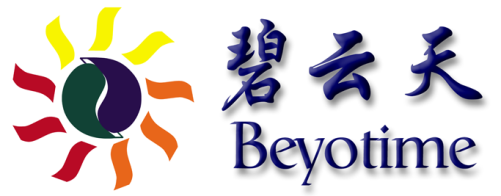 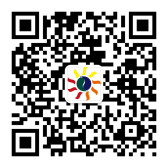 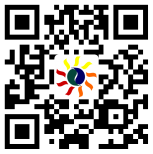 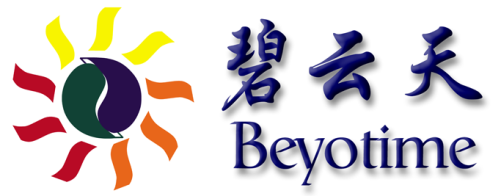 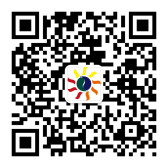 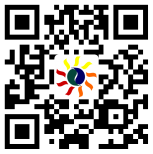 上海碧云天生物技术有限公司Western Blot检测服务询价表Western Blot Services Quotation说明：客户信息：此信息为必填项，请您详细填写：样本信息检测指标详细信息注意事项依据您所提供的信息，我们的技术服务人员会及时的给出合理的推荐及报价。想了解更加详细的信息，请联系我们的技术服务人员，service@beyotime.com。若客户提供一抗，须为符合技术要求的浓缩或即用型一抗，也可由碧云天代购；若服务因客户提供一抗原因而失败，碧云天不承担责任。碧云天建议用户提供阳性对照。请您详细填写以下信息并将填写完整的表格以附件形式发送到： service@beyotime.com我们的技术人员会根据您提供的详细信息进行详细的评估，并第一时间将评估结果发至您的邮箱。 感谢您对碧云天的信任与支持！您的姓名：您的电话：您的Email：邮编：您的单位名称：您所在的课题组：发票抬头：纳税人识别号：联系地址：收货地址：同上 地址有变请寄往：同上 地址有变请寄往：同上 地址有变请寄往：样品类型： 组织     细胞                蛋白样品(是否变性)       其他(请提供详细的信息)：            备注：请确保样品无致病性及传染性样品种属： 人(human)       大鼠(rat)       小鼠(mouse)    其他：            蛋白特征： 胞浆蛋白         核蛋白        膜蛋白         外源蛋白             其他：            上样顺序：重复次数： 单次            双复          三复            其他：            检测指标：待检测蛋白     个                   待检测样本     个  备注：请在检测指标详细信息表格中填写待检测蛋白详细信息内参选择： GAPDH         β-actin        β-tubulin        其他：            一抗： 客户提供                         由碧云天代购服务需求： 总蛋白提取                       质核蛋白分离提取           其他 (请提供详细的信息)：            蛋白定量：备注： NO.种属蛋白名称蛋白分子量一抗信息(检测蛋白亚型，公司货号等)二抗信息1234567